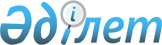 Об утверждении государственного образовательного заказа на подготовку кадров с техническим и профессиональным, послесредним образованием на 2023-2024 учебный годПостановление акимата Жамбылской области от 12 сентября 2023 года № 172
      В соответствии с Законом Республики Казахстан "О местном государственном управлении и самоуправлении в Республике Казахстан", подпунктом 8-3) пункта 2 статьи 6 Закона Республики Казахстан "Об образовании", акимат Жамбылской области ПОСТАНОВЛЯЕТ:
      1. Утвердить государственный образовательный заказ на подготовку кадров с техническим и профессиональным, послесредним образованием на 2023-2024 учебный год согласно приложениям 1, 2 к настоящему постановлению.
      2. Коммунальному государственному учреждению "Управление образования акимата Жамбылской области" в установленном законодательством порядке обеспечить принятие мер, вытекающих из настоящего постановления.
      3. Контроль за исполнением настоящего постановления возложить на курирующего заместителя акима области.
      Проект вносит:
      руководитель управления
      образования акимата 
      Жамбылской области М. Омирбек Государственный образовательный заказ на подготовку кадров с техническим и профессиональным образованием на 2023 – 2024 учебный год  Государственный образовательный заказ на подготовку кадров с послесредним образованием на 2023 – 2024 учебный год
					© 2012. РГП на ПХВ «Институт законодательства и правовой информации Республики Казахстан» Министерства юстиции Республики Казахстан
				
      Аким Жамбылской 

      области 

Е. Карашукеев
Приложение 1 к постановлению акимата Жамбылской области от "12" 09 2023 года № 172
№
Код и наименование специальности
Объем государственного образовательного заказа (по очной форме обучения)
Средняя стоимость расходов на обучение одного обучающегося за учебный год в городской местности (тенге)
Средняя стоимость расходов на обучение одного обучающегося за учебный год в городской местности (тенге)
Средняя стоимость расходов на обучение одного обучающегося за учебный год в сельской местности (тенге)
Средняя стоимость расходов на обучение одного обучающегося за учебный год в сельской местности (тенге)
№
Код и наименование специальности
Объем государственного образовательного заказа (по очной форме обучения)
на 4 месяца 2023 года
на 8 месяцев 2024 года
на 4 месяца 2023 года
на 8 месяцев 2024 года
01. Образование
01. Образование
01. Образование
01. Образование
01. Образование
01. Образование
01. Образование
1.
01120100 Дошкольное воспитание и обучение
213
132700
265400
148260
296540
2.
01140100 Педагогика и методика начального обучения
258
132700
265400
148260
296540
3.
01140200 Музыкальное образование
10
388200
776400
-
-
4.
01140500 Физическая культура и спорт
192
132700
265400
148260
296540
5.
01140600 Педагогика и методика преподавания языка и литературы основного среднего образования
125
132700
265400
148260
296540
Итого:
Итого:
798
-
-
-
-
02. Искусство и гуманитарные науки
02. Искусство и гуманитарные науки
02. Искусство и гуманитарные науки
02. Искусство и гуманитарные науки
02. Искусство и гуманитарные науки
02. Искусство и гуманитарные науки
02. Искусство и гуманитарные науки
6.
02110300 Графический и мультимедийный дизайн
40
147670
295330
163200
326400
7.
02120200 Дизайн одежды
62
147670
295330
163200
326400
8.
02140100 Декоративно-прикладное искусство и народные промыслы (по профилям)
37
147670
295330
163200
326400
9.
02150100 Инструментальное исполнительство (по видам инструментов)
30
403130
806270
-
-
10.
02150300 Вокальное искусство
10
403130
806270
-
-
11.
02150500 Актерское искусство
12
403130
806270
-
-
12.
02150400 Хоровое дирижирование
13
403130
806270
-
-
13.
02150700 Хореографическое искусство
12
403130
806270
-
-
14.
02210100 Исламоведение
20
132700
265400
148260
296540
15.
02310100 Переводческое дело (по видам)
64
135000
270000
150560
301140
Итого: 
Итого: 
300
-
-
-
-
05. Естественные науки, математика и статистика
05. Естественные науки, математика и статистика
05. Естественные науки, математика и статистика
05. Естественные науки, математика и статистика
05. Естественные науки, математика и статистика
05. Естественные науки, математика и статистика
05. Естественные науки, математика и статистика
16.
05320200 Технология и техника разведки месторождений полезных ископаемых
20
147670
295330
163200
326400
Итого:
Итого:
20
-
-
-
-
06. Информационно-коммуникационные технологии
06. Информационно-коммуникационные технологии
06. Информационно-коммуникационные технологии
06. Информационно-коммуникационные технологии
06. Информационно-коммуникационные технологии
06. Информационно-коммуникационные технологии
06. Информационно-коммуникационные технологии
17.
06120100 Вычислительная техника и информационные сети (по видам)
149
135000
270000
150560
301140
18.
06120200 Системы информационной безопасности
40
135000
270000
150560
301140
19.
06130100 Программное обеспечение (по видам)
584
135000
270000
150560
301140
Итого:
Итого:
773
-
-
-
-
07. Инженерные, обрабатывающие и строительные отрасли
07. Инженерные, обрабатывающие и строительные отрасли
07. Инженерные, обрабатывающие и строительные отрасли
07. Инженерные, обрабатывающие и строительные отрасли
07. Инженерные, обрабатывающие и строительные отрасли
07. Инженерные, обрабатывающие и строительные отрасли
07. Инженерные, обрабатывающие и строительные отрасли
20.
07110100 Химическая технология и производство (по видам)
169
147670
295330
163200
326400
21.
07110400 Лабораторная технология
116
147670
295330
163200
326400
22.
07110500 Технология переработки нефти и газа
25
147670
295330
163200
326400
23.
07130100 Электрооборудование (по видам и отраслям)
165
147670
295330
163200
326400
24.
07130200 Электроснабжение (по отраслям)
46
147670
295330
163200
326400
25.
07130400 Теплотехническое оборудование и системы теплоснабжения (по видам)
16
147670
295330
163200
326400
26.
07130700 Техническое обслуживание, ремонт и эксплуатация электромеханического оборудования (по видам и отраслям)
62
147670
295330
163200
326400
27.
07140100 Автоматизация и управление технологическими процессами (по профилю)
40
135000
270000
150560
301140
28.
07140200 Техническое обслуживание и ремонт автоматизированных систем производства (по отраслям)
33
135000
270000
150560
301140
29.
07140500 Цифровая техника (по видам)
141
135000
270000
150560
301140
30.
07140700 Автоматика, телемеханика и управление движением на железнодорожном транспорте
19
147670
295330
163200
326400
31.
07140900 Радиотехника, электроника и телекоммуникации
65
135000
270000
150560
301140
32.
07150300 Токарное дело (по видам)
120
147670
295330
163200
326400
33.
07150400 Металлообработка (по видам)
25
147670
295330
163200
326400
34.
07150500 Сварочное дело (по видам)
392
147670
295330
163200
326400
35.
07150600 Слесарное дело (по отраслям и видам)
20
147670
295330
163200
326400
36.
07150700 Грузоподъемные машины и транспортеры
50
147670
295330
163200
326400
37.
07151100 Эксплуатация и техническое обслуживание машин и оборудования (по отраслям промышленности)
14
147670
295330
163200
326400
38.
07160500 Эксплуатация, ремонт и техническое обслуживание тягового подвижного состава железных дорог
40
147670
295330
163200
326400
39.
07160600 Эксплуатация, ремонт и техническое обслуживание вагонов и рефрижераторного подвижного состава железных дорог
20
147670
295330
163200
326400
40.
07161300 Техническое обслуживание, ремонт и эксплуатация автомобильного транспорта
330
147670
295330
163200
326400
41.
07161600 Механизация сельского хозяйства
236
135000
270000
150560
301140
42.
07210300 Хлебопекарное, макаронное и кондитерское производство
70
147670
295330
163200
326400
43.
07221400 Мебельное производство
50
147670
295330
163200
326400
44.
07230100 Швейное производство и моделирование одежды
194
147670
295330
163200
326400
45.
07240200 Маркшейдерское дело
25
147670
295330
163200
326400
46.
07240300 Открытая разработка месторождений полезных ископаемых
40
147670
295330
163200
326400
47.
07240500 Обогащение полезных ископаемых (рудообогащение)
16
147670
295330
163200
326400
48.
07310100 Архитектура
25
147670
295330
163200
326400
49.
07310300 Землеустройство
19
147670
295330
163200
326400
50.
07310200 Геодезия и картография
50
147670
295330
163200
326400
51.
07320100 Строительство и эксплуатация зданий и сооружений
32
147670
295330
163200
326400
52.
07320700 Строительство и эксплуатация автомобильных дорог и аэродромов
20
147670
295330
163200
326400
Итого:
Итого:
2685
-
-
-
-
08. Сельское, лесное, рыболовное хозяйство и ветеринария
08. Сельское, лесное, рыболовное хозяйство и ветеринария
08. Сельское, лесное, рыболовное хозяйство и ветеринария
08. Сельское, лесное, рыболовное хозяйство и ветеринария
08. Сельское, лесное, рыболовное хозяйство и ветеринария
08. Сельское, лесное, рыболовное хозяйство и ветеринария
08. Сельское, лесное, рыболовное хозяйство и ветеринария
53.
08110100 Агрономия
50
135000
270000
150560
301140
54.
08110500 Зоотехния
16
135000
270000
150560
301140
55.
08110600 Пчеловодство и шелководство
10
135000
270000
150560
301140
56.
08110700 Рыбное хозяйство (по видам)
20
135000
270000
150560
301140
57.
08210100 Лесное хозяйство 
19
135000
270000
150560
301140
58.
08410100 Ветеринария
160
135000
270000
150560
301140
59.
07210200 Производство молока и молочной продукции
12
135000
270000
150560
301140
Итого:
Итого:
287
-
-
-
-
09. Здравоохранение и социальное обеспечение
09. Здравоохранение и социальное обеспечение
09. Здравоохранение и социальное обеспечение
09. Здравоохранение и социальное обеспечение
09. Здравоохранение и социальное обеспечение
09. Здравоохранение и социальное обеспечение
09. Здравоохранение и социальное обеспечение
60.
09120100 Лечебное дело
360
124900
393400
-
-
61.
09130100 Сестринское дело
349
124900
393400
-
-
62.
09130200 Акушерское дело
65
124900
393400
-
-
63.
09160100 Фармация
30
124900
393400
-
-
Итого:
Итого:
804
-
-
-
-
10. Службы
10. Службы
10. Службы
10. Службы
10. Службы
10. Службы
10. Службы
64.
10120100 Парикмахерское искусство
80
147670
295330
163200
326400
65.
10130100 Гостиничный бизнес
20
135000
270000
150560
301140
66.
10130300 Организация питания
440
147670
295330
163200
326400
67.
10150100 Туризм
25
135000
270000
150560
301140
68.
10320200 Защита в чрезвычайных ситуациях (по профилю)
25
147670
295330
163200
326400
Итого:
Итого:
590
-
-
-
-
Всего:
Всего:
6257
-
-
-
-Приложение 2 к постановлению акимата Жамбылской области от "12" 09 2023 года № 172
№
Код и наименование специальности
Объем государственного образовательного заказа (по очной форме обучения)
Средняя стоимость расходов на обучение одного обучающегося за учебный год в городской местности (тенге)
Средняя стоимость расходов на обучение одного обучающегося за учебный год в городской местности (тенге)
Средняя стоимость расходов на обучение одного обучающегося за учебный год в сельской местности (тенге)
Средняя стоимость расходов на обучение одного обучающегося за учебный год в сельской местности (тенге)
№
Код и наименование специальности
Объем государственного образовательного заказа (по очной форме обучения)
на 4 месяца 2023 года
на 8 месяцев 2024 года
на 4 месяца 2023 года
на 8 месяцев 2024 года
09. Здравоохранение и социальное обеспечение
09. Здравоохранение и социальное обеспечение
09. Здравоохранение и социальное обеспечение
09. Здравоохранение и социальное обеспечение
09. Здравоохранение и социальное обеспечение
09. Здравоохранение и социальное обеспечение
09. Здравоохранение и социальное обеспечение
1.
09130100 Сестринское дело
93
124900
393400
-
-
Итого:
Итого:
93
-
-
-
-
Всего:
Всего:
6350
-
-
-
-